Northern Forest Partnership Innovation Fund
Appendix 1 – Project Milestones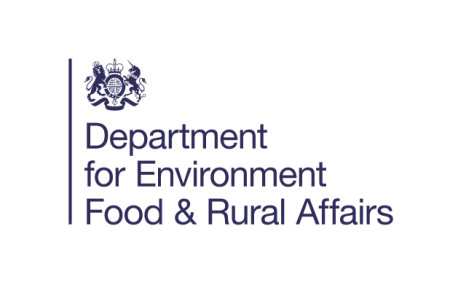 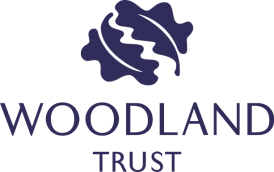 Tell us about your key project delivery milestones. These will be the key stages you want to achieve as you work towards your project completion, from start to finish. Refer to the FAQ’s for further guidance.When?By month & yearWho will carry out this activity?Milestone What will have been achieved